РЕШЕНИЕЗаслушав информацию заместителя председателя Городской Думы Петропавловск-Камчатского городского округа – председателя Комитета по местному самоуправлению и социальной политике Воровского А.В., в соответствии с Решением Городской Думы Петропавловск-Камчатского городского округа от 26.06.2013 № 90-нд «О порядке регулирования отношений, связанных с формированием, финансовым обеспечением наказов избирателей в Петропавловск-Камчатском городском округе и контролем за их выполнением» Городская Дума Петропавловск-Камчатского городского округаРЕШИЛА:	1. Внести в перечень наказов избирателей Петропавловск-Камчатского городского округа на 2019 год, поступивших депутатам Городской Думы Петропавловск-Камчатского городского округа, утвержденный решением Городской Думы Петропавловск-Камчатского городского округа от 27.06.2018 
№ 198-р (далее - перечень), изменения согласно приложению к настоящему решению.2. Направить настоящее решение Главе Петропавловск-Камчатского городского округа для учета внесенных в перечень изменений в бюджете Петропавловск-Камчатского городского округа на 2019 год и плановый период 
2020-2021 годов.3. Направить настоящее решение в газету «Град Петра и Павла» 
для опубликования и разместить на официальном сайте Городской Думы Петропавловск-Камчатского городского округа в информационно-телекоммуникационной сети «Интернет».Приложение к решению Городской Думы Петропавловск-Камчатского 
городского округа от 27.02.2019 № 373-рИзменение в перечень наказов избирателей Петропавловск-Камчатского городского округа на 2019 год, 
поступивших депутатам Городской Думы Петропавловск-Камчатского городского округа1. Строку девятую изложить в следующей редакции:2. Строку двенадцатую изложить в следующей редакции:2. Строку тринадцатую изложить в следующей редакции: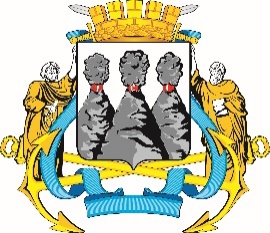 ГОРОДСКАЯ ДУМАПЕТРОПАВЛОВСК-КАМЧАТСКОГО ГОРОДСКОГО ОКРУГАот 27.02.2019 № 373-р18-я сессияг.Петропавловск-КамчатскийО внесении изменений в перечень наказов избирателей Петропавловск-Камчатского городского округа на 2019 год, поступивших депутатам Городской Думы Петропавловск-Камчатского городского округа, утвержденный решением Городской Думы Петропавловск-Камчатского городского округа 
от 27.06.2018 № 198-рПредседатель Городской Думы Петропавловск-Камчатского городского округаГ.В. Монахова«8.Лиманов С.А.Воронов Д.М.Зубенко Е.В.Смирнов С.И.Ремонт кабинета муниципального бюджетного общеобразовательного учреждения «Средняя школа № 7» Петропавловск-Камчатского городского округа200 000Управление образования администрации Петропавловск-Камчатского городского округа«8.Лиманов С.А.Воронов Д.М.Зубенко Е.В.Смирнов С.И.Укрепление материально-технической базы муниципального автономного общеобразовательного учреждения «Средняя школа 
№ 8» Петропавловск-Камчатского городского округа200 000Управление образования администрации Петропавловск-Камчатского городского округа«8.Лиманов С.А.Воронов Д.М.Зубенко Е.В.Смирнов С.И.Укрепление материально-технической базы муниципального бюджетного общеобразовательного учреждения «Средняя школа 
№ 11 имени В.Д. Бубенина»200 000Управление образования администрации Петропавловск-Камчатского городского округа8.Лиманов С.А.Воронов Д.М.Зубенко Е.В.Смирнов С.И.Укрепление материально-технической базы муниципального бюджетного общеобразовательного учреждения «Средняя школа 
№ 35» Петропавловск-Камчатского городского округа 200 000Управление образования администрации Петропавловск-Камчатского городского округа8.Лиманов С.А.Воронов Д.М.Зубенко Е.В.Смирнов С.И.Выполнение ремонтных работ в муниципальном автономном общеобразовательном учреждении «Средняя школа № 43» Петропавловск-Камчатского городского округа200 000Управление образования администрации Петропавловск-Камчатского городского округа8.Лиманов С.А.Воронов Д.М.Зубенко Е.В.Смирнов С.И.Приобретение малых форм на участок муниципального автономного дошкольного образовательного учреждения «Детский сад № 22 – Центр развития ребенка»200 000Управление образования администрации Петропавловск-Камчатского городского округа8.Лиманов С.А.Воронов Д.М.Зубенко Е.В.Смирнов С.И.Выполнение ремонтных работ в муниципальном бюджетном дошкольном образовательном учреждении «Детский сад № 24 общеразвивающего вида»200 000Управление образования администрации Петропавловск-Камчатского городского округа8.Лиманов С.А.Воронов Д.М.Зубенко Е.В.Смирнов С.И.Приобретение игрового и спортивного оборудования для детских площадок для муниципального автономного дошкольного образовательного учреждения «Детский сад № 42 комбинированного вида»200 000Управление образования администрации Петропавловск-Камчатского городского округа8.Лиманов С.А.Воронов Д.М.Зубенко Е.В.Смирнов С.И.Приобретение малых форм для муниципального бюджетного дошкольного образовательного учреждения «Детский сад № 48 комбинированного вида»200 000Управление образования администрации Петропавловск-Камчатского городского округа8.Лиманов С.А.Воронов Д.М.Зубенко Е.В.Смирнов С.И.Приобретение интерактивного оборудования для муниципального автономного общеобразовательного учреждения «Средняя школа № 8» Петропавловск-Камчатского городского округа200 000Управление образования администрации Петропавловск-Камчатского городского округа».«11.Монахова Г.В.Оплата проезда до города Москвы и обратно для участия в турнирах по спортивным бальным танцам одной паре танцоров ансамбля спортивного бального танца «Кантилена», тренеру и сопровождающему; оплата спортсменам семинарских индивидуальных занятий по программам «латина», «стандарт»; приобретение кубков, медалей и дипломов для муниципального автономного учреждения культуры «Дом культуры и досуга «Апрель»200 000Управление культуры, спорта и молодежной политики администрации Петропавловск-Камчатскогогородского округа«11.Монахова Г.В.Организация участия в конкурсе творческого коллектива «Радуга» муниципального бюджетного учреждения дополнительного образования «Детская музыкальная школа № 1» для участия в конкурсе100 000Управление культуры, спорта и молодежной политики администрации Петропавловск-Камчатскогогородского округа«11.Монахова Г.В.Оплата расходов муниципальному автономному учреждению культуры «Дом культуры и досуга «Апрель» на проведение мероприятий для людей пожилого возраста50 000Управление культуры, спорта и молодежной политики администрации Петропавловск-Камчатскогогородского округа11.Монахова Г.В.Благоустройство детских и спортивных площадок 
в муниципальном избирательном округе № 3 150 000Управления дорожного хозяйства, транспорта и благоустройства администрации Петропавловск-Камчатского городского округа».«12.Воровский А.В.Оплата проживания коллектива Народного театра танца «Контрасты» муниципального автономного учреждения культуры «Городской дом культуры «СРВ» в городе Москве для участия в 16 Всемирной танцевальной олимпиаде100 000Управление культуры, спорта и молодежной политики администрации Петропавловск-Камчатскогогородского округа«12.Воровский А.В.Приобретение ударных установок в количестве 2 штук для занятий 
и выступлений рок-групп муниципального автономного учреждения культуры «Дом культуры и досуга «Апрель» 100 000Управление культуры, спорта и молодежной политики администрации Петропавловск-Камчатскогогородского округа».«12.Воровский А.В.Проектирование линии наружного освещения на участке дороги 
от улицы Автомобилистов, 27 до проспекта 50 лет Октября, 9/7300 000Управления дорожного хозяйства, транспорта и благоустройства администрации Петропавловск-Камчатского городского округа».